КОНТРОЛЬНО-СЧЕТНАЯ КОМИССИЯБЕЛОЗЕРСКОГО  МУНИЦИПАЛЬНОГО  РАЙОНАЗАКЛЮЧЕНИЕна проект решения  Совета Глушковского  сельского поселения   о внесении изменений в решение Совета Глушковского сельского поселения от 19.12.2016 № 49  «О бюджете Глушковского сельского поселения на 2017 год и плановый период 2018-2019 годов»                                                                                                         13.02.2017                                                                                                                                                                                                                                                                                                                                                                                     Экспертиза проекта решения проведена на основании п.11 статьи 12 Положения о контрольно-счетной комиссии района, утвержденного решением Представительного Собрания района от 27.02.2008 (с учетом изменений и дополнений). В результате экспертизы установлено:      Представленным  проектом  решения  «О внесении изменений и дополнений в решение Совета Глушковского  сельского поселения   от 19.12.2016 №49» (далее - решение №49) предлагается:	 1. Основные характеристики бюджета поселения на 2017 год и плановый период 2018-2019 годов оставить без изменения. 2.  Приложения 5,6 к решению №49 изложить   в новой редакции,    произвести  перераспределение  бюджетных ассигнований в рамках утвержденного бюджета по отдельным показателям бюджетной классификации  в разрезе ведомств, разделов и целевых статей, что  не противоречит бюджетному законодательству. Основной причиной вносимых изменений является обязанность главного распорядителя бюджетных средств  произвести погашение долга за тепловую энергию  МУК «Глушковский  культурный центр» по исковому листу  Арбитражного суда Вологодской области серия ФС №011014220 от 24.08.2016. В  соответствии со  ст. 83 Бюджетного кодекса РФ выделение бюджетных ассигнований на принятие новых видов расходных обязательств или увеличение бюджетных ассигнований на исполнение существующих видов расходных обязательств может осуществляться только с начала очередного финансового года при условии включения соответствующих бюджетных ассигнований в закон (решение) о бюджете, либо в текущем финансовом году после внесения соответствующих изменений в закон (решение) о бюджете при наличии соответствующих источников дополнительных поступлений в бюджет и (или) при сокращении бюджетных ассигнований по отдельным статьям расходов бюджета. Проектом предлагается увеличить бюджетные ассигнования на оплату тепловой энергии по исполнительному  листу  за счет сокращения бюджетных ассигнований по следующим статьям расходов:Раздел     «Общегосударственные вопросы» в сумме  472,8 тыс. рублей, в том числе:- по  подразделу  0102 - 154,5 тыс. рублей  за счет  расходов  на выплаты персоналу государственных (муниципальных) органов;- по подразделу 0104 -  269,1 тыс. рублей за счет  расходов  на выплаты персоналу государственных (муниципальных) органов,  уплату налогов, сборов и иных платежей;- по подразделу 0107 -  48,2 тыс. рублей за счет расходов  на иные закупки товаров, работ и услуг для обеспечения государственных  (муниципальных) нужд;- по подразделу 0111 на  1,0 тыс. рублей  за счет расходов резервных фондов  местных администраций.По разделу «Национальная безопасность и правоохранительная деятельность» в сумме 1,8 тыс. рублей, в том числе:- по подразделу 0310 -  1,8 тыс. рублей  за счет расходов на иные закупки товаров, работ и услуг для обеспечения государственных  (муниципальных) нужд.По разделу «Жилищно-коммунальное хозяйство» в сумме 6,1 тыс. рублей, в том числе:- по подразделу 0503 -  6,1 тыс. рублей за счет расходов на  иные закупки товаров, работ и услуг для обеспечения государственных  (муниципальных) нужд. Из пояснительной записки к проекту решения  следует, что бюджетные обязательства по  всем вышеуказанным расходам, за исключением бюджетных ассигнований  на выплаты персоналу муниципальных органов, не прияты, договоры не заключены и предлагаемые изменения не повлекут увеличения кредиторской задолженности. В соответствии со статьей 219 Бюджетного кодекса РФ исполнение бюджета по расходам осуществляется в порядке, установленном соответствующим финансовым органом, с соблюдением требований Бюджетного Кодекса РФ, и  предусматривает принятие и учет бюджетных и денежных обязательств.  В соответствии с трудовым и  бюджетным законодательством такая обязанность у главного распорядителя бюджетных средств возникает  при начислении  заработной платы и страховых взносов в государственные внебюджетные фонды.Из пояснительной записки следует, что  в дальнейшем бюджетные ассигнования будут восстановлены за счет сбора недоимки за предыдущие годы, при этом следует отметить, что  объем недоимки в пояснительной записке  не указан. Еще одним предполагаемым  источником дополнительных доходов  муниципального образования  является финансовая помощь из  районного бюджета. На момент проведения экспертно-аналитического мероприятия по проекту решения  данный вопрос на заседаниях Представительного Собрания района не рассматривался.            На основании вышеизложенного КСК района обращает внимание на то, что принятие данного решения   может привести  во втором полугодии 2017 года к нарушению ст. 83 Бюджетного кодекса РФ, и, как следствие,   к административному правонарушению  по статье 15.15.10 «Нарушение порядка принятия бюджетных обязательств»  Кодекса об административных правонарушениях, согласно которой принятие бюджетных обязательств в размерах, превышающих утвержденные бюджетные ассигнования и (или) лимиты бюджетных обязательств, за исключением случаев, предусмотренных бюджетным законодательством Российской Федерации и иными нормативными правовыми актами, регулирующими бюджетные правоотношения, - влечет наложение административного штрафа на должностных лиц в размере от двадцати тысяч до пятидесяти тысяч рублей.            Вывод:              1.Представленный проект решения Совета Глушковского сельского поселения   о внесении изменений и дополнений в решение Совета Глушковского  сельского поселения от 19.12.2016 № 49 в целом  не противоречит бюджетному законодательству.      Предложения:	1. Предоставить информацию об имеющейся недоимке  по налоговым и неналоговым доходам в бюджет муниципального образования по состоянию на 01.02.2017. 	2. Предоставить информацию о решении Представительного Собрания района в части предоставления дополнительной финансовой помощи  муниципальному образованию.Председатель контрольно-счетной комиссии района                                                        Н.А.Спажева       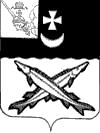 